Schlüsselanhänger mit MaskentascheDiese besondere Zeit erfordert besondere Nähprojekte.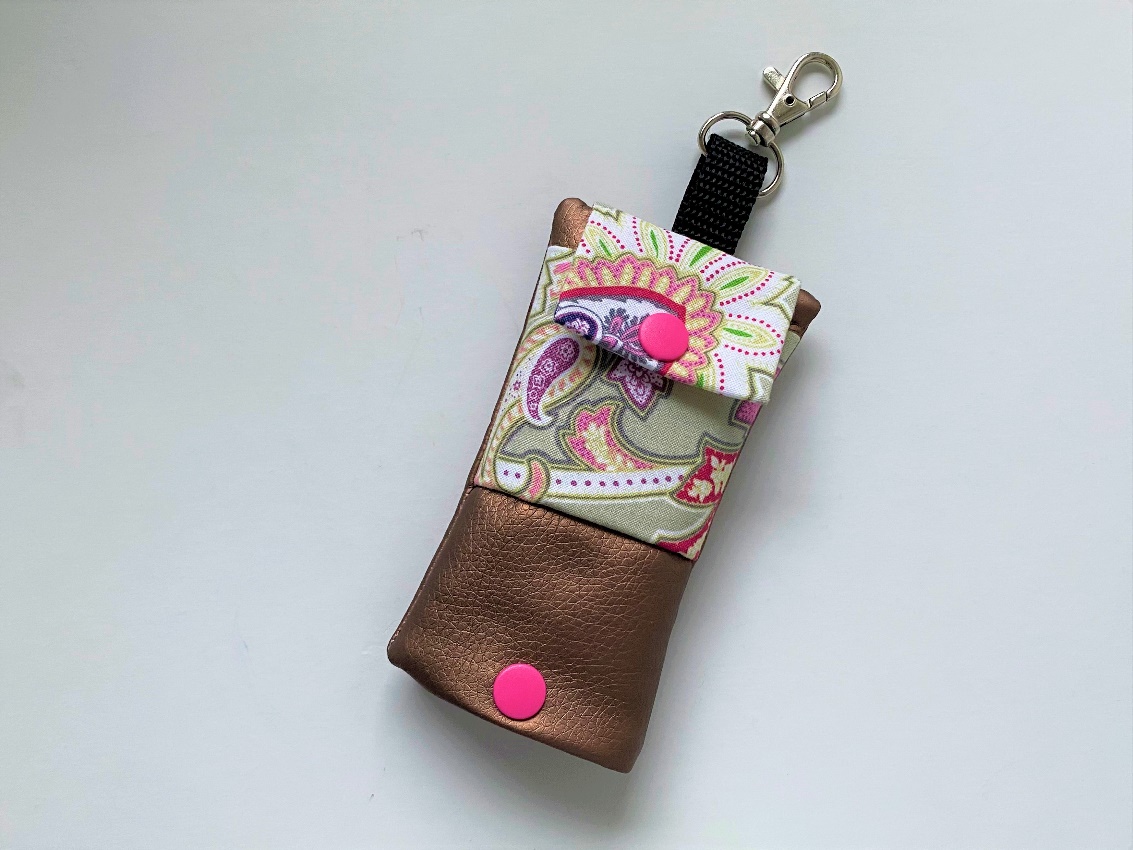 Hier kommt eine Anregung für einen Schlüsselanhänger mit integrierter Maskentasche. (nur für unbenutzte Masken zu verwenden!) Ihr braucht hierfür:2 x Außenstoff (Baumwolle etc. es geht aber auch z.B. Kunstleder)8 x 14 cm (eine Nahtzugabe von 0,5 cm ist enthalten)2 x Innenstoff 8 x 14 cm2 x Volumenvlies 680 zum Bügeln 8 x 14 cm1 x Stoff für Tasche Außen 8 x 14 cm (wird dann im Bruch gelegt)1 x Vlies 280 zum Aufbügeln 8 x 14 cm1 x Stoff für Taschenklappe 6 x 10 cm (wird ebenfalls im Bruch gelegt)1 x Vlies 280 zum Bügeln 6 x 10 cm7 cm Gurtband (hier habe ich 1,5 cm genommen)1 x Karabiner oder Schlüsselring4 x Baby Snaps mit ZangeWeiteres Werkzeug: Rollmesser, Lineal, Schere, Schneidematte, WonderclipsSo und los geht´s…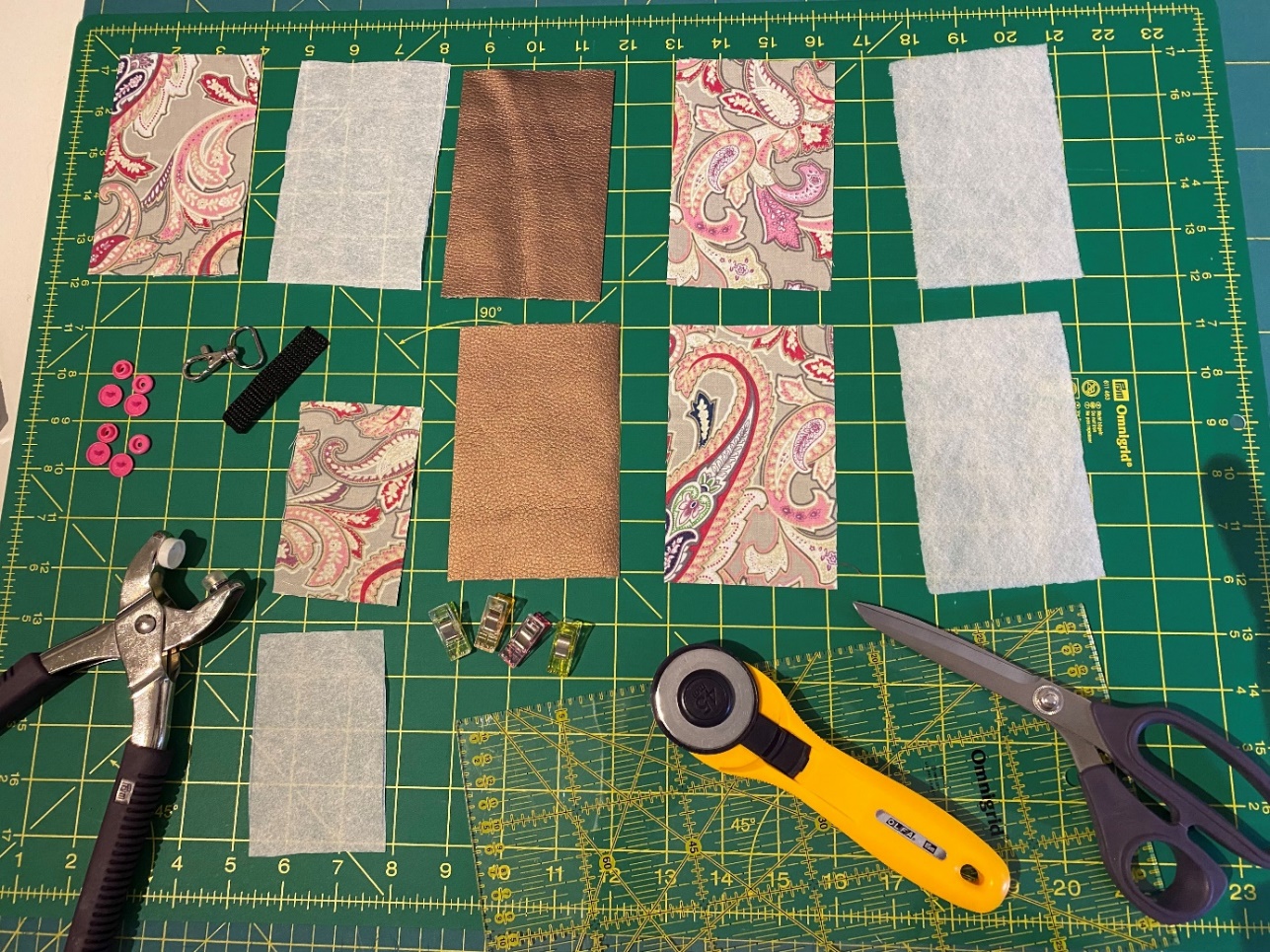 Vlies aufbügelnVolumenvlies auf Innenstoff 2 xVlies auf Tasche 1 xVlies auf Taschenklappe 1 xTasche: links auf links legen und unten zusammennähen, auf ein Außenteil Tasche aufnähen, nach oben klappen.Taschenklappe rechts auf rechts im Bruch legen und Seiten zusammennähen, wenden.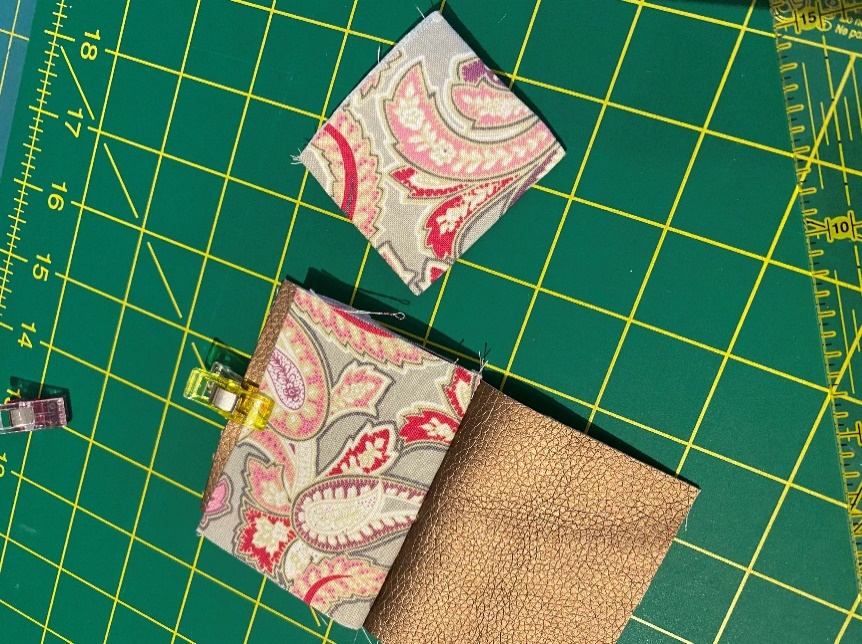 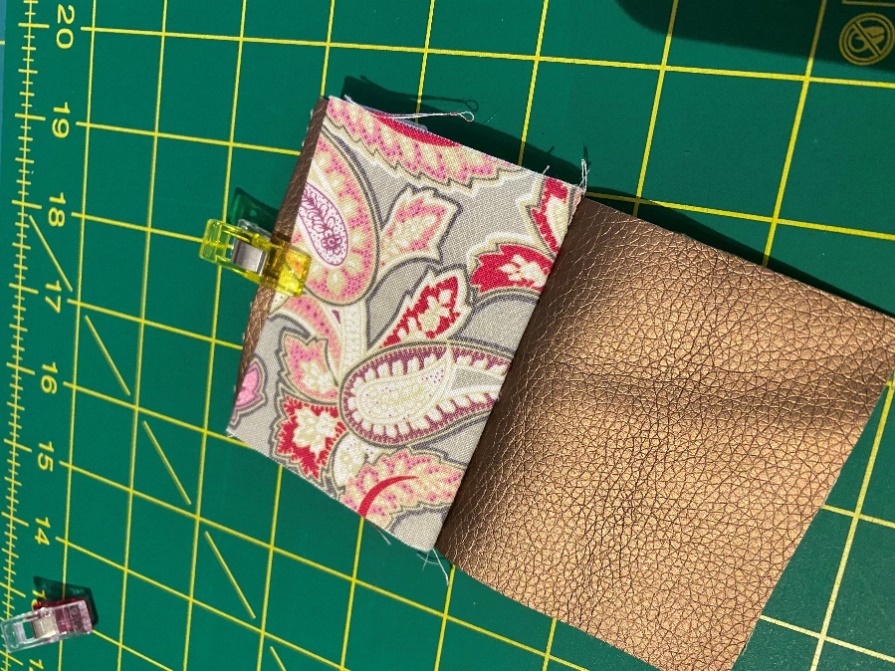 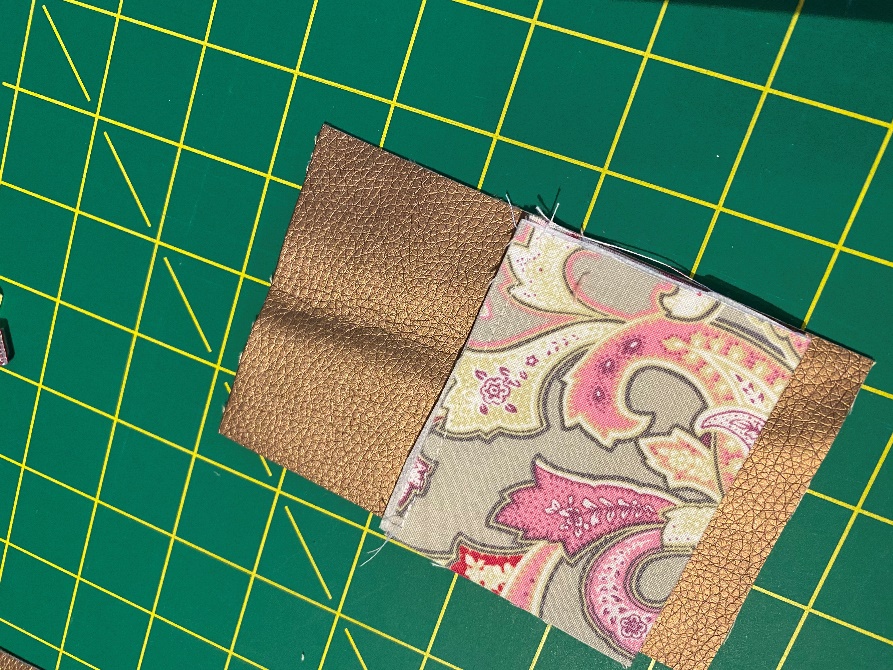 Beim Außenteil mit der Tasche an der oberen Kante die Mitte markieren. An der Taschenklappean der offenen Kante die Mitte markieren, dann die Teile wie folgt aufeinanderlegen: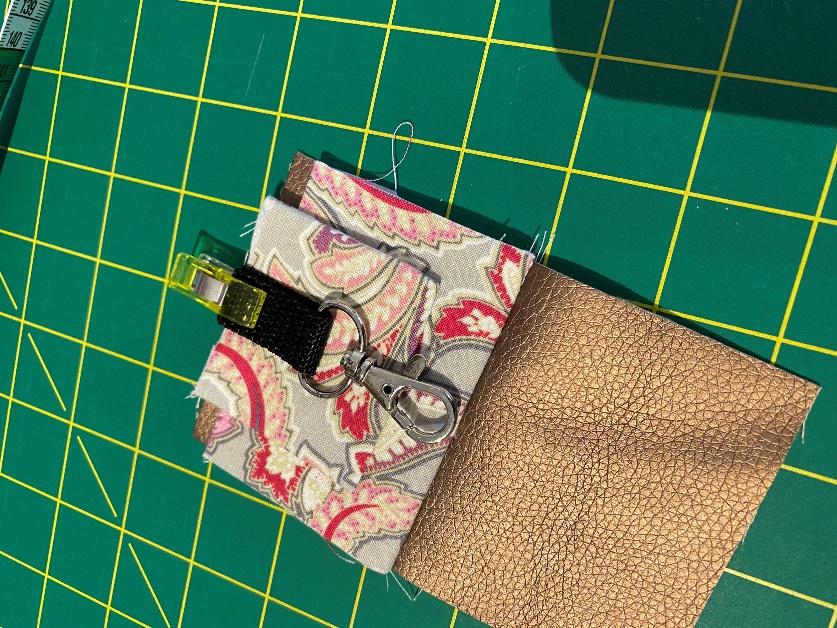 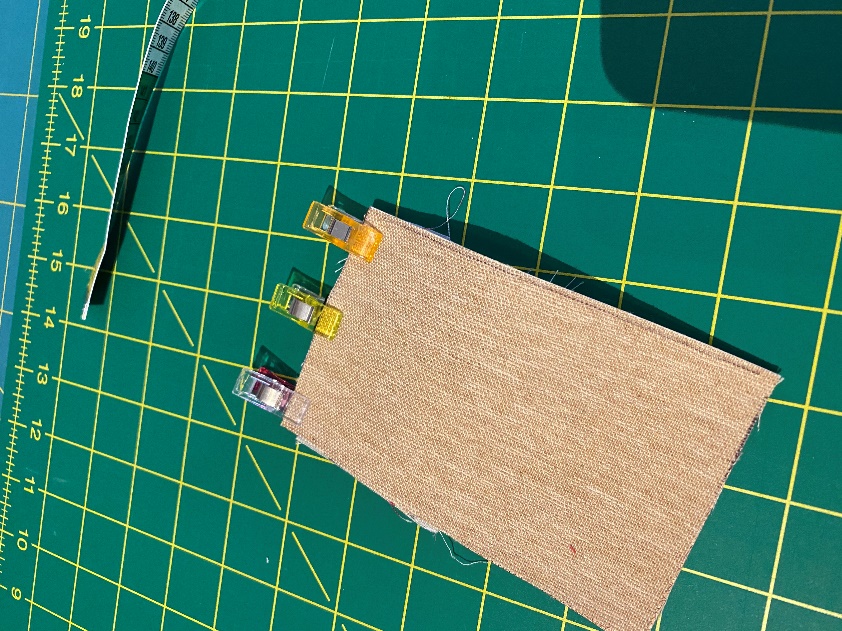 Rechte Seite n. oben, Außenstoff mit TascheTaschenklappe, hier mittig anlegenGurtband mit Karabiner im Bruch (bzw. evtl. den Schlüsselring später aufziehen)Linke Seite nach oben, AußenstoffDann oben nähen.Innenstoff rechts auf rechts legen und an der kürzeren Kante rechts und links ein wenig zunähen (Achtung! Das ist die Wendeöffnung, groß genug lassen!)Außenstoff und Innenstoff rechts auf rechts legen und die kurzen Kanten zusammennähen.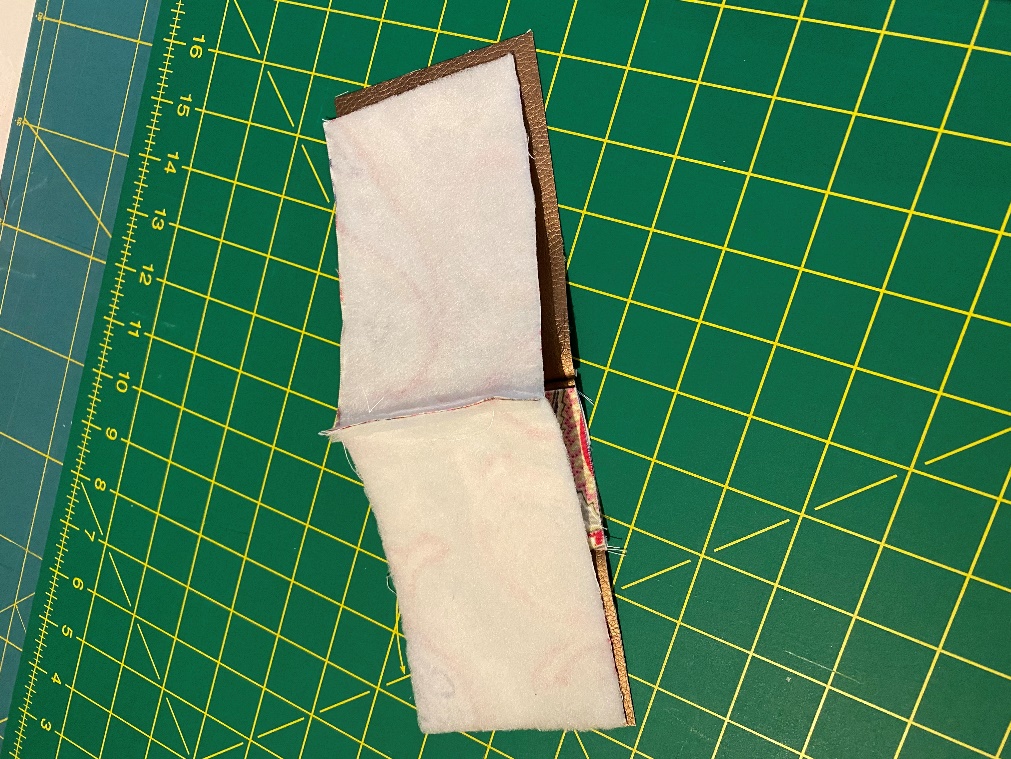 Wendeöffnung                                                                                                                                                                 Kurze Kanten zusammennähen                                                                          Teile Aufklappen, sodass Außenstoff auf Außenstoff und Innenstoff auf Innenstoff rechts auf rechts aufeinanderliegen und dann die langen Kanten nähen. Teile wenden.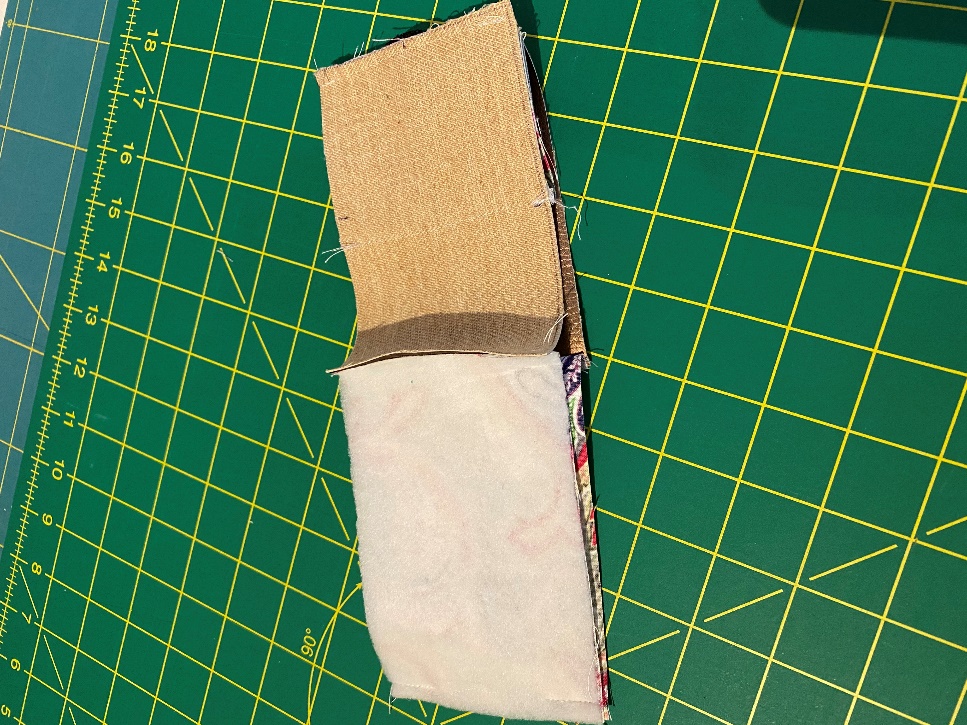 Wendeöffnung schließen und dann Innenstoff in die Außentasche wenden.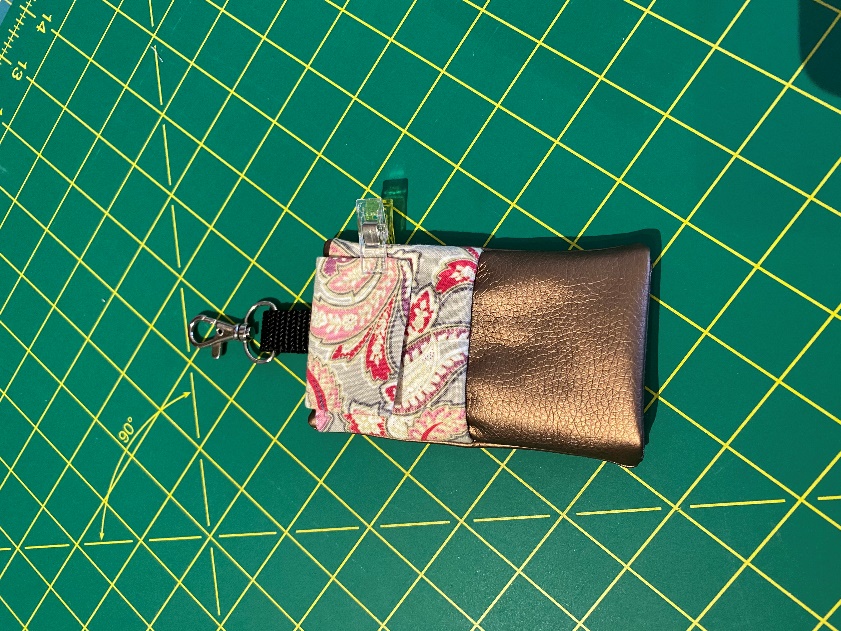 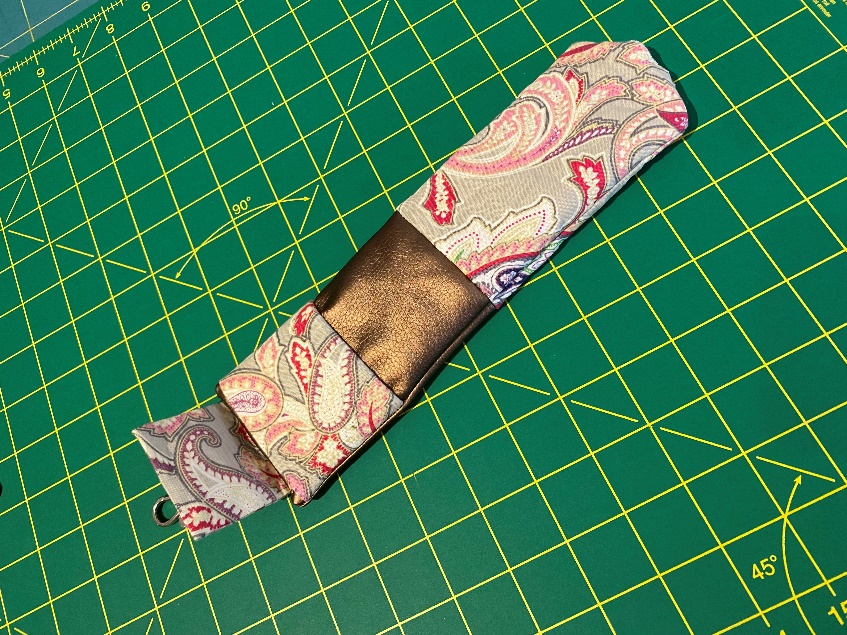 Snaps montieren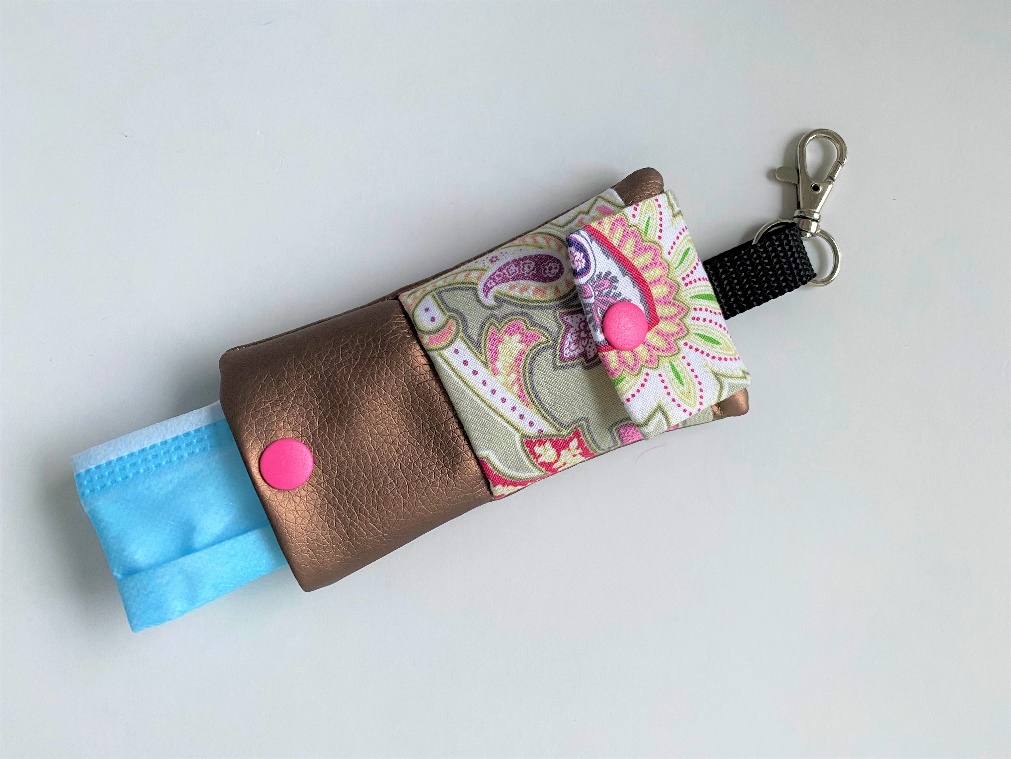 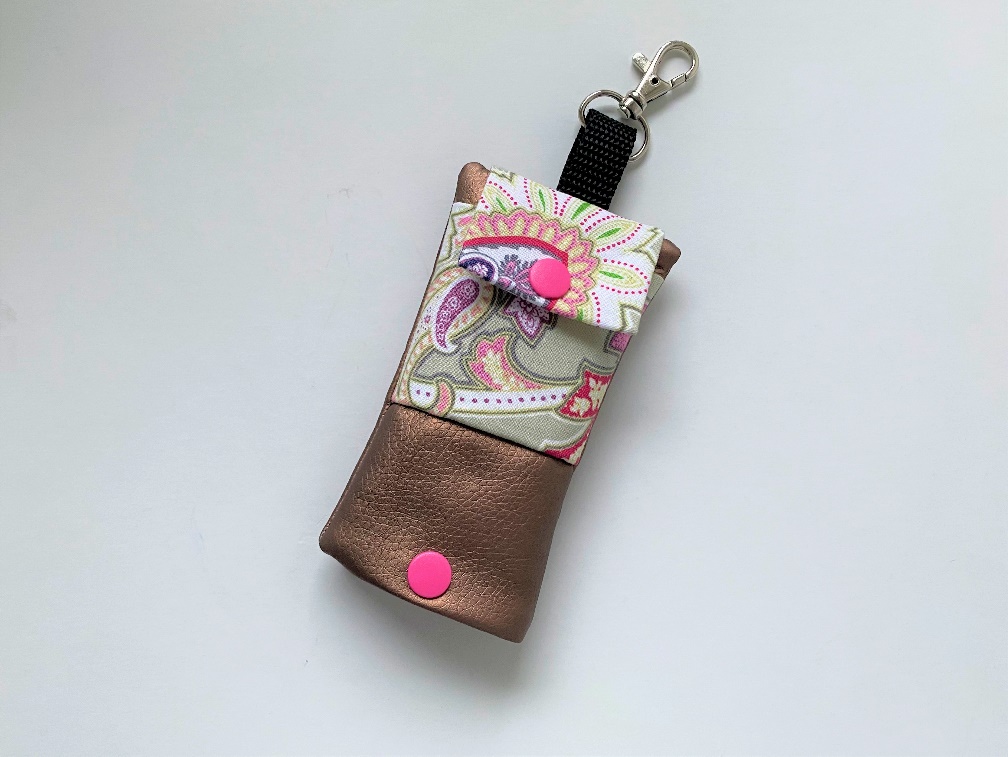 Fertig  Bleibt gesund und viel Spaß beim Nachnähen